CURRICULUM VITAE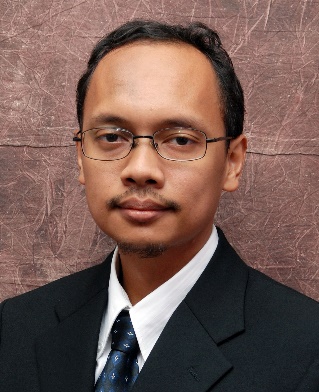 Dr. Haniff AhamatLLB (Hons) (IIUM), LLM (UKM), PhD (Essex)Advocate & Solicitor (Malaya) (Non-Practising)Associate ProfessorFaculty of LawUniversiti Kebangsaan Malaysia (National University of Malaysia)Contact Details:Address:Faculty of LawUniversiti Kebangsaan Malaysia 43600 UKM BangiSelangor, MalaysiaTel: 603-8921 6380 (office) / 6013-983 5468 (mobile)Fax: 603-8925 3217Email: haniff@ukm.edu.my aniff74@gmail.comPersonal Details:Nationality: MalaysianMarital Status: Married Date of Birth: 15 December 1974Education:Bachelor of Laws (LLB) (Hons)	- International Islamic University Malaysia (IIUM), 1998Masters of Law (LLM)		- National University of Malaysia (UKM), 2001Doctor of Philosophy (PhD)	- University of Essex, 2008Thesis Title: “The Legal Framework for the Inclusion of Consumer Interests within Anti-Dumping Regimes with Special Reference to the EC and Malaysian Anti-Dumping Regimes”Work Experience:15 Feb. 2000 – 13 July 2000	-	Law Tutor, University Teknologi MARA, Segamat Campus17 July 2000 – 19 March 2001	-	Law Lecturer, Faculty of Management and Human Resource Development, Universiti Teknologi Malaysia (UTM), Skudai1 June 2001 – 6 May 2008	- Lecturer, Ahmad Ibrahim Kulliyyah of Laws, International Islamic University Malaysia7 May 2008 – 13 June 2016	- Assistant Professor, Ahmad Ibrahim Kulliyyah of Laws, International Islamic University Malaysia14 June 2016 – present	- Associate Professor, Faculty of Law, Universiti Kebangsaan Malaysia, BangiProfessional Qualification:Advocate & Solicitor, High Court of Malaya (Non-Practising), 2012 Professional Training:Pupil in Chambers, Azmi & Associates, Kuala Lumpur (Master: Dato’ Azmi Mohd Ali), 4 October 2011 – 3 May 2012:	Key contributions include: Conducting competition law compliance audit exercise for Malaysian Airports Holdings Berhad (MAHB) – I assisted Azmi & Associates with conducting market and competition analysis, designing questionnaires, reviewing MAHB legal documents, corporate structure and commercial activities to assess their compliance with Competition Act 2010 (due diligence), preparing reports on compliance of MAHB with the Competition Act, conducting trainings for MAHB staff etc.Conducting market and competition analysis for Lear Inc, a company listed in New York in its acquisition of its downlines. Tasks include reviewing legal documents and commercial activities of a company subject to the takeover to assess risks of breaching the Competition Act 2010.Contributing to Azmi & Associates’ newsletters on numerous issues including competition law and anti-dumping law.Industry & Research Networks:Subject Matter Expert for Malaysian Competition Commission (MyCC) on Research Project on `Approved Permits’ (APs) under Competition Act 2010, June 2016.External Consultant to Azmi & Associates, between 2014 and 2015:Conducting market and competition analysis of a product offered by a consortium of insurance companies in Malaysia (2014)Conducting market and competition compliance program for a Qatar-based bank which has license to operate in Malaysia (2015)Member (for Malaysia), Asia WTO Research Network (AWRN), from 22 October 2013.National correspondent, Journal of East Asia and International Law, Yijun Institute of International Law, South Korea, from January 2010.Observer at 9th Session of the Intergovernmental Group of Experts on Competition Law and Policy, UN Conference on Trade and Development (UNCTAD), Geneva, 16-18 July 2008.Drafting Committee Member, International Law Dictionary Project, Focus Area: International Trade and International Organisations, Language Council of Brunei, Indonesia and Malaysia (MABBIM), from 23 October 2008.Areas of Specialisation:Public International Law, International Economic Law, WTO Law, Trade Policy Laws, Competition LawFields of Interest:Issues on Anti-Dumping Policy, Interface between Trade and Competition, International Law and the Muslim World, Issues on Economic Regulation in MalaysiaTeaching:Public International Law (undergraduate)Legal Method (undergraduate)Law of WTO (postgraduate)International Trade Law (postgraduate)Law of the UN (postgraduate)International Dispute Resolution (postgraduate)Competition Law (postgraduate)Publications:Journals:Abdul Rahman, Nasarudin and Ahamat, Haniff (2016), Appeal decision on MAS-AirAsia case: A Commentary. The Law Review, 3. pp. 415-425.Rahman, N.A., Faudzi, M.H.M., Ahamat, H., Ghadas, Z.A.A. (2016), `Competition law and the Malaysian financial services market: An analysis of the structure and level of competition in the market’, International Journal of Monetary Economics and Finance 9 (4), pp. 353-362 (Scopus publication).Ahamat, Haniff and Abdul Rahman, Nasarudin (2015), `Competition Law and Affirmative Action in Malaysia: Complementarity or Conflict?’, Pertanika Journal of Social Sciences and Humanities, 23(S). 13-26 (Scopus Publication).Abdul Rahman, Nasarudin and Ahamat, Haniff (2015) Translating non-economic goals under the Malaysian Competition Act 2010. The Law Review. pp. 398-412. ISSN 1985-0891.Ahamat, Haniff and Abdul Rahman, Nasarudin (2015), `Defining Governmental Authority in the Malaysian Competition Act 2010: A Quest for Objectivity’, International Journal of Public Law and Policy, 5 (2). pp. 191-206. ISSN 2044-7671 (O), 2044-7663 (P) (Scopus Publication).Abdul Rahman, Nasarudin and Ahamat, Haniff (2015), `Competition law and the Malaysian financial sector’. Procedia Social and Behavioral Sciences, 172. pp. 74-80. ISSN 1877-0428 (Scopus Publication).Abdul Rahman, Nasarudin and Amin, Naemah and Ahamat, Haniff (2014), `The interface between competition law and consumer protection : a Malaysian perspective’. Australian Journal of Basic and Applied Sciences, 8 (16). pp. 316-323. ISSN ISSN 1991-8178Ahamat, Haniff and Abdul Rahman, Nasarudin (2014), `Delimiting the Social Boundaries of Competition Law in ASEAN: A Common Approach?’, IIUM Law Journal, Vol. 23, pp. 165-195.  Ahamat, Haniff, (2014), `Islamic International Law and the Settlement of International Disputes’. Journal of Diplomacy and Foreign Relations, Vol. 14(2), pp. 55-70.Abdul Rahman, Nasarudin, Ahamat, H. and Abdul Jalil, Juriah, (2014), `Regulating Competition in the Malaysian Telecommunication Sector: A Need for a New Approach?’. Int. J. Public Law and Policy, Vol. 4, No. 4, pp. 403-419 (Scopus Publication).Ahamat, Haniff and Abdul Rahman, Nasarudin (2014), `Restricting Biofuel Imports in the Name of the Environment - How Does the Application of WTO Rules Affect Developing Countries?’. Journal of East Asia and International Law Vol.7 No.1,pp 51-78 (Scopus & ISI publication).Ahamat, H., N.A. Rahman, N. Bahrin and M.A. Khan, `The Application of Competition Act 2010 to Mergers and Acquisitions in Malaysia’, Current Law Journal [2014] 1 LNS(A) xiii 1-24.Ahamat, Haniff and Abdul Rahman, Nasarudin (2013), `Closer Cooperation and Coordination in Competition Regulation in ASEAN and Their Impact on Trade Liberalization’. Asian J. of WTO & Int'l Health Law and Policy 8, pp. 535-555 (ISI Publication).Ahamat, Haniff and Mohd Kamal, M.H. (2011), `Modern Application of Siyar (Islamic Law of Nations): Some Preliminary Observations’. Arab Law Quarterly 25(4), pp 423 – 439 (Scopus publication).Ahamat, Haniff (2010), `The Position of Siyar on Free Trade. A Historico-Legal Analysis’. Journal of History of International Law 12, pp. 307-327 (ISSN: 1388-199X) (Scopus publication).Ahamat, Haniff (2010), `Malaysia Ratifies the Convention on the Rights of Persons with Disabilities’. Journal of East Asia and International Law 2, pp 480-482 (ISSN: 1976-9229).  Ahamat, Haniff, (2010), `Free Trade Agreement between Malaysia and New Zealand: A Treaty Report on Malaysia’, Journal of East Asia and International Law 1 (2010), 226-229 (ISSN: 1976-9229).Ahamat, Haniff (2009), `The Justifications and Legal Framework for Liberalising Intra-OIC Trade’. Journal of Economic Cooperation and Development, 30(4), pp. 1-27 (ISSN: 0252 - 953X) (Scopus publication).Ahamat, Haniff (2009), `Kesan Kes `Pulau’ Batu Puteh Keatas Kemungkinan Perluasan Zon Maritim Singapura (The Impacts of the Batu Puteh Case on Possible Expansion of Singapore’s Maritime Zones)’. Pemikir, (Januari-Mac 2009), pp. 113- 131.Ahamat, Haniff (2008), `The WTO Trade Policy Regimes and the Welfare Discourse: Searching for Symbiosis’. Asian Journal of International Law, 3 (1 – 2), pp. 205-230 (ISSN: 0973-5097).Ahamat, Haniff (2008), `Addressing Competition Concerns in the Use of EC Anti-Dumping Regime’. Manchester Journal of International Economic Law 5(3) (2008),, pp. 39-71 (ISSN: 1742-3945).Alavi, Rokiah and Ahamat, Haniff (2004), `Predation and Public Interest in the WTO Anti-Dumping Duty Determination: A Malaysian Case’. Journal of Economic Cooperation Among Muslim Countries, 25(4), pp. 61-88 (Scopus publication).Ahamat, Haniff (2001), `An Appraisal of the Proviso to Section 16(1)(A) of Sale of Goods Act 1957’. Malaysian Journal of Law and Society 5(2001), 144-154 (ISSN: 1394-7729).Ahamat, Haniff (2000), `Developments in Malaysian Anti-Dumping Law: An Overview’, Malayan Law Journal 4, pp. xlix-lxiv (ISSN: 0025-1283).Book:Abdul Rahman, Nasarudin and Ahamat, Haniff, Competition Law in Malaysia (Sweet & Maxwell: Subang Jaya, 2016).Book Chapters:Ahamat, Haniff and N. Alias, `The Evolution of the Personality of Malay Sultanate States’, accepted as a book section in History of International Law and Islam (de la Rasilla and Shahid (eds)), to be published by Marthinus Nijhoff/Brill Publishers – under contract.Ahamat, Haniff (2013), `The application and impact of the public interest provisions in the Malaysian anti-dumping law’. In: Law and practice: critical analysis and legal reasoning. International Association on IT, Kierkegaard (ed.), Denmark, pp. 828-838. ISBN 9788799485437Ahamat, Haniff (2012), `International Human Rights Instruments: Hard Law and Soft Law’. In Human Rights Law: International, Malaysian and Islamic Perspectives, Sweet & Maxwell Asia, Abdul Ghafur Hamid (ed.), Petaling Jaya, pp. 25-36.Ahamat, Haniff (2012), `The Right to Equality and Non-Discrimination’. In Human Rights Law: International, Malaysian and Islamic Perspectives, Sweet & Maxwell Asia, Abdul Ghafur Hamid (ed.), Petaling Jaya,, pp. 123-140.Newspaper/Magazine:Ahamat, Haniff, (2013), `The Anti-Dumping Petition Against Dumped Tinplates: Is It Time to Consider the Nation’s Welfare?’, Azmilaw Newsletter, Issue36, Vol. 3/2013, July-Sept, 22-23.Ahamat, Haniff and A. Bahrin, Norhisham, (2012), `Potential Risks of Competition Law Infringement in Mergers and Acquisitions in Malaysia’, Asian Link, (publication of Asian Institute of Finance, Kuala Lumpur), Issue 09, pp. 18-21. Ahamat, Haniff, (2012), `The Impact of Anti-Dumping Law on Malaysian Businesses: Understanding the Risks and Response Plan’, Azmilaw Newsletter, Issue 31, Vol. 2/2012, April – June 2012, pp. 8-9, 11.  Ahamat, Haniff, (2012), `Information Sharing and Possibility of Competition Law Infringement’, Azmilaw Competition Law Bulletin, Issue 1, April 2012, pp. 9-10.Ahamat, Haniff, (2012), `Malaysian Competition Commission Releases Guidelines on Competition Law’, Azmilaw Newsletter, Issue 30, Vol. 1/2012, Jan. – March 2012, p. 5.Ahamat, Haniff, (2012), `A Distinct Market for Islamic Banking under Competition Act 2010?’, Azmilaw Newsletter, Issue 30, Vol. 1/2012, Jan. – March 2012, p. 11.Ahamat, Haniff, (2010), `Undang-undang persaingan halang monopoli pasaran’ (in Malay) (Competition law hinders market monopolies), Berita Harian, 6 April 2010, p. 16.Conferences/Lectures/Workshops:Conference/Seminar/Symposium:Ahamat, Haniff and Abdul Rahman, Nasarudin (2016), TPP and Government Procurement in Malaysia. In 2015 AWRN Conference on the Trans-Pacific Partnership: A Paradigm Shift in International Trade Regulation?, 16-17 May 2016, Hong Kong.Ahamat, Haniff (2015), Trans-Pacific Partnership Agreement (TPPA) and good regulatory practices in Malaysia. In International Conference on Good Governance for and by Regulators in ASEAN 2015, 30 Nov – 1 Dec. 2015, Bangkok, Thailand.Ahamat, Haniff and Abdul Rahman, Nasarudin  (2015),Competition law and affirmative action in Malaysia: complementarity or conflict?. In: 4th International Conference on Law & Society (ICLAS IV) 2015, 10th-11th May 2015, Kuala Terengganu, Malaysia. Abdul Rahman, Nasarudin and Ahamat, Haniff and Abd Ghadas, Zuhairah Ariff (2015) The theory of harm under the Malaysian Competition Act 2010. In: 4th International Conference on Law & Society (ICLAS IV) 2015, 10th-11th May 2015, Auditorium, Academic Building (UniSZA), Kuala Trengganu. Ahamat, Haniff (2015) Kartel dan monopoli dalam industri beras dan padi. In: Sidang Meja Bulat Bantu Petani, Perkemas Industri, Perkasa Ekonomi, 14 April 2015, Akademi Pencegahan Rasuah Malaysia. (Unpublished)Ahamat, Haniff (2015) TPPA: positive and negative impacts on Malaysia. In: Expert Discussion on TPPA: Positive and negative impacts on Malaysia, 8 December 2015, Kuala Lumpur. (Unpublished)Ahamat, Haniff (2015) Trans-Pacific Pertnership Agreement (TPPA) and good regulatory practices in Malaysia. In: International Conference on “Good Governance for and by Regulators in ASEAN” , 30th Nov.- 1st Dec. 2015, Bangkok, Thailand. (Unpublished)Abdul Rahman, Nasarudin and Ahamat, Haniff (2014) Competition, competition law and the Malaysian financial sector. In: Global Conference on Business and Social Science (GBSS 2014), 15-16 December 2014, Kuala Lumpur.Ahamat, Haniff (2014) Khilafah atau negara bangsa?: penyesuaian undang-undang antarabangsa moden dalam membina semula ketamadunan ummah. In: Seminar on Civilizational Science: Towards Shaping A Paradigm, 11 & 12 March 2014, Kajang, Selangor. (Unpublished)Ahamat, Haniff and Abdul Rahman, Nasarudin (2014) Defining "governmental authority" in the Malaysian Competition Act 2010. In: 2014 IAITL Conference, 15th-17th October 2014, Lisboa, Portugal.Abdul Rahman, Nasarudin and Ahamat, Haniff (2014) Translating non-efficiency goals under the Malaysian Competition Act 2010. In: 11th ASLI Conference 2014: Law in Asia: Balancing Tradition and Modernization, 29th-30th May 2014, Faculty of Law, University of Malaya, Kuala Lumpur. (Unpublished)Ahamat, Haniff (2014) Khilafah atau negara bangsa?: penyesuaian undang-undang antarabangsa moden dalam membina semula ketamadunan ummah. In: Seminar on Civilizational Science: Towards Shaping A Paradigm, 11 & 12 March 2014, Kajang, Selangor. (Unpublished)Ahamat, Haniff (2014) Simptom Ali Baba dan sabotaj ekonomi. In: Sidang Kemuncak Ekonomi Melayu 2014, 17th-19th Jan. 2014, PNB Ilham Resort, Port Dickson, Negeri Sembilan. (Unpublished).Ahamat, Haniff (2013), The Application and Impact of the Public Interest Provisions in the Malaysian Anti-Dumping Law. In: 7th International Law and Trade Conference, 11 – 14 November 2013, at Assumption University, Bangkok Thailand. (Unpublished) Ambaras Khan, Mushera Bibi and Abdul Rahman, Nasarudin and Alavi, Rokiah and Ahamat, Haniff (2013) Competition law in Malaysia: issues and challenges in regulating market behaviour. In: 2013 IAITL Conference, 11th-15th Nov. 2013, Bangkok Thailand. (Unpublished)Abdul Rahman, Nasarudin and Ambaras Khan, Mushera Bibi and Alavi, Rokiah and Ahamat, Haniff (2013) Regulating firms' behaviour in the market under the competition law : Issues and challenges. In: International Conference on Law and Society I (ICLAS 1), 15-17 February 2013, Universitas Muhammadiyah, Yogyakarta. (Unpublished)Ahamat, Haniff (2013) International law and the legal history of Malaysia: an analysis of the sovereign status of the Malay states in the colonial era. In: 2nd International Conference on Law and Society , 18-19 September 2013, Gombak, Kuala Lumpur.Ahamat, Haniff and Abdul Rahman, Nasarudin (2013) Delimiting the social boundaries of competition law in ASEAN: A common approach? In: International Conference on International Relations and Development (ICIRD) 2013, 22 -23 Aug 2013, Chulalongkorn University, Bangkok, Thailand. (Unpublished)Ahamat, Haniff and Abdul Rahman, Nasarudin (2013) Regionalization of competition regulation in ASEAN and its impact on trade liberalization. In: Asia WTO Research Network Annual Conference, 15-16 June 2013, Taipei, Taiwan. (Unpublished) Abdul Rahman, Nasarudin and Abdul Jalil, Juriah and Ahamat, Haniff (2013) Regulating competition in the Malaysian telecommunication sector: a need for a new approach? In: 4th International Private Law Conference, 11-15 November 2013, Bangkok, Thailand. (Unpublished)Ahamat, Haniff (2013), The Mindanao Conflict and Its Impact on Malaysia: Between National Sovereignty and Regional Cooperation. In: Symposium on Legal Implications of Bangsamoro Framework Agreement & the Role of Malaysia, 23 May 2013, IIUM Library Auditorium, IIUM, Kuala Lumpur, Malaysia. (Unpublished)  Abdul Rahman, Nasarudin and Abd Ghadas, Zuhairah Ariff and Hassan, Halyani and Ahamat, Haniff (2013) Competition law and the SMEs: does the Competition Act 2010 promote or hinder the development of the SMEs in Malaysia? In: KL International Business Economics and Law, 8th-9th April 2013, Hotel Putra, Kuala Lumpur. Abdul Rahman, Nasarudin and Amin, Naemah and Ahamat, Haniff (2013) The interface between competition and consumer policy: A Malaysian perspective. In: International Conference on Commercial Laws (ICCL 2013), 18-19 September 2013, Moot Court, AIKOL, IIUM. (Unpublished)Ahamat, Haniff (2011), Trade, Intellectual Property and Competition Law. In: Training Programme on Intellectual Property Protection and Global Trade: Impact and Capacity Building, 12-14 July 2011, Harun M. Hashim Law Centre, IIUM, Kuala Lumpur Malaysia. (Unpublished)Ahamat, Haniff (2011), Law and Morality: Exploring the Moral Frontiers of Malaysian Competition Law. In: National (Indonesian) Conference on the Dialectics of Law and Morality: Lessons for Legal Reform in the Reformation Era, 29 April 2011, UII Main Campus, Jalan Kaliurang, Yogyakarta, Indonesia (organised by Faculty of Law, Universitas Islam Indonesia (UII)). Ahamat, Haniff (2009) Modern application of Siyar (Islamic law of nations): some preliminary observations. In: 4th International Conference on Harmonisation of Civil Law & Shariah 2009, 8-9th December 2009, Attorney General Chambers, Putrajaya. Ahamat, Haniff (2009), Siyar and Liberalisation of Trade Among Muslim Countries. In: Inaugural International Seminar on Siyar and Islamic State Practices in International Law, 18-19 November 2009, Oriental Crystal Hotel, Kajang, Selangor, Malaysia,  (organized by Faculty of Law, Universiti Kebangsaan Malaysia (UKM)).Lecture:`International Trade in Islamic Countries: the Past and Present Trends’, Forum on OIC Trade Integration, 3 July 2013, IDFR, Kuala Lumpur (, jointly organized by Institute of Diplomacy and Foreign Relations (IDFR) and World Trade Institute (WTI), Switzerland).`Green Dumping and Trade in Biofuels’, Economic Diplomacy Series No. 1 of 2013: International Trade in Green Technology Products, jointly organized by Institute of Diplomacy and Foreign Relations (IDFR) and World Trade Institute (WTI), Switzerland, at IDFR Kuala Lumpur, 18 January 2013.`Introduction to Public International Law’, for the program Diploma in Diplomacy conducted by and at IDFR, Kuala Lumpur, 5 June 2012.`The Competition Act 2010 and How It Affects Your Business’, given to Senior Management of the Malaysian Agrifood Corporation Berhad (MAFC), Puchong, Selangor, 14 November 2011.`Nature and Scope of Public International Law’ & `Application and Limitation of Public International Law’, Workshop on Introduction to Public International Law, Institute of Diplomacy and Foreign Relations (IDFR), Kuala Lumpur, 23 May 2011.`Application and Limitation of Public International Law’, Workshop on Introduction to Public International Law, Institute of Diplomacy and Foreign Relations (IDFR), Kuala Lumpur, 10 May 2010.`International Law and the Muslim World’, Public Lecture organised by Faculty of Law, Muhammadiyah University, Yogyakarta (UMY), Indonesia, 21 April 2010.Workshop:Regional Workshop on Intellectual Property, Public Health and Environmental Policy for Asian and Pacific Economies, World Trade Organisation, Kuala Lumpur, 10-12 July 2012 (as resource person).Introductory Course on Malaysian Perspective of International Trade Law, organized by IIUM Graduate School of Management, 6th September 2011 at IIUM GSM, Kuala Lumpur.1-Day Masterclass Workshop on Malaysian Competition Act 2010: How It Affects Your Business, organised by AAA Consulting, 4 August 2010 at Royale Chulan Hotel, Kuala Lumpur.  Research Projects:Research Title: `Formulating Regulatory and Institutional Framework to Promote Competition in the Malaysian Procurement System’; Grant (Amount): RM26,000, Year: 2015 – Present; Funded by: MOHE, Reseracher: Co-Researcher; Status: On-going.`Teras 5; Hak Kewajipan Antarabangsa’, funded by Jawatankuasa Pembaharuan Undang-Undang Malaysia (JPUUM), Amount: MYR10,830.00, Year/Period: 2013/3 months, as  Co-researcher, Status: Completed.Research title: `Formulating the Legal Framework for Incorporating Bumiputera Considerations into Malaysian Competition Law: Delimiting the Social Boundaries of Competition Act 2010’; Grant (Amount) : MYR50,000; Year/Period : 2013-2016/39 months; Funded by : MOHE; Researcher :   Principal Researcher; Status: Completed.Research Title: `Incorporating Merger Control Into Competition Law: An Analysis of Policy Consideration and the Legal Framework’; Grant (Amount): MYR50,000; Year/Period: 2011-2014/2 years; Funded by: MOHE; Researcher: Co-Researcher; Status: In Progress.Research Title: `The Assessment of Public Interest Test in Malaysian Anti-Dumping Law’, Grant (Amount): IIUM Research Endowment Grant (Type A) (MYR5,000), Year/Period: 2010/1 year; Funded by Research Management Centre, IIUM, Researcher: Principal Researcher; Status: Completed.Postgraduate Supervisions:PhDName of Student: Nisar Mohammad Bin Ahmad; Year: 2015; Topic: `Soft Law as A Method for Enhancing Human Rights Compliance by Multinational Corporations: A Special Reference to Malaysia’; As main supervisor (Completed).Name of Student: Ahmad S Sackor G1016329; Year: 2015; Topic: `The Conflict Between The WTO Laws And MEAs: A Critical Study Of The Reconciliatory Efforts’; As Co-Supervisor (Completed).Name of Student: Nizamuddin Alias (G111215); Year: 2011; Topic:  `The Malaysian Education Policy within the Constitutional Framework with Special Reference to National Identity’; As co-supervisor (on-going (until 13 March 2016)).Name of Student: Nadhilah Binti A. Kadir G1130216; Year: 2012; Topic: `Intercountry Child Adoption And Its Applicability In Malaysia’; As Co-Supervisor (on-going (until 13 March 2016)).Name of Student: Quadri Kafayat Motilewa G1212384; Year: 2012; Topic: `Referral Of Situations To The International Criminal Court: Towards An Effective International Criminal Justice System’; As Co-Supervisor (on-going (until 13 March 2016))       MastersName of Student: Belhacel Fateh; Year: 2015; Topic: `Decision-Making Process in the WTO: An Appraisal of the Consensus Principle in General Decision Making’; As main Supervisor (Under Exam).Name of Student: Sebghatullah Qazizada s/o M. Yaqoub Shah; Year: 2015; Topic: `Fair and Equitable Treatment of Investors under International Investment Law and from the Islamic Perspective’; As Main Supervisor (Under Exam). Postgraduate Assessment:InternalPhD thesis by Sri Wartini entitled Transboundary Movement of Living Modified Organisms under the Cartagena Protocol and the SPS Agreement: A Legal Analysis with Special Reference to the Precautionary Principle’, AIKOL, IIUM (2012).PhD thesis by Safinaz Mohd Hussein entitled `Competition Law in Malaysia: The Application of the Economic Regulation in the Communications and Multimedia Act 1998’, AIKOL, IIUM (2010).Referee for articles/ journals:Jurnal Undang-Undang dan Masyarakat (UKM), as referee for article entitled `The Reciprocal Direct Investment Between China and Malaysia under International Investment Treaties, date of appointment – 25 February 2009.Jurnal Undang-Undang (UKM), as referee for article entitled `Islamic Conception of Pacta Sunt Servanda: An Introduction, date of appointment – 13 April 2010.Jurnal Undang-Undang (UKM), as referee for article entitled `Pelan Pembangunan Bank Dunia Di Negara-Negara Islam: Ketidakadilan dari Perspektif Bantuan Asing dan Penswastaan Projek Air Bersih, date of appointment – 3 Jun 2010.UiTM Law Review, as referee for article entitled `The World Trade Organization (WTO) and Multilateral Environmental Agreements (MEAs): Co-Existence or Inconsistence?’, date of appointment – 14 June 2012.Administrative Positions:Deputy Dean (Student Affairs), AIKOL, 1st June 2009 – 30th June 2011.Student Exchange Coordinator, AIKOL, 1 July 2013 – present.Member, AIKOL Postgraduate Committee, 1st June 2009 – 30th June 2011.Member of IIUM Students Disciplinary Enforcement Committee, 30th October 2009 – 30th June 2011. Publicity Manager, Half-Day Seminar on Competition Law and Policy: Future and Prospect in Malaysia, organized by Ahmad Ibrahim Kulliyyah of Laws (AIKOL), International Islamic University Malaysia, 6th November 2008 at Moot Court, IIUM.Award:Silver Medal, IIUM Research, Invention and Innovation 2011 (IRIIE 2011), Title of Research: `The Position of Siyar on Free Trade’.Referees:Dr. Asif H QureshiProfessor of International Economic LawWilliamson Building-3.26
School of Law
The University of Manchester
Manchester
M13 9PLTel: 0161 275-3581Email: asif.qureshi@manchester.ac.ukDr. Khin Maung Sein @ Abdul Ghafur HamidProfessor of International LawAhmad Ibrahim Kulliyyah (Faculty) of LawsInternational Islamic University Malaysia (IIUM)P.O. Box 10, 50728, Kuala LumpurPhone: +603 6196 4393Fax: +603 6196 4854Email: ghafur@iium.edu.my